ПРОЕКТ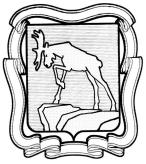 СОБРАНИЕ ДЕПУТАТОВ МИАССКОГО ГОРОДСКОГО ОКРУГА                                                         ЧЕЛЯБИНСКАЯ ОБЛАСТЬ     _________ СЕССИЯ СОБРАНИЯ  ДЕПУТАТОВ МИАССКОГО ГОРОДСКОГО ОКРУГА ПЯТОГО СОЗЫВАРЕШЕНИЕ № _____от ____________ 2023 г.Рассмотрев предложение Главы Миасского городского округа Е.В. Ковальчука                         о  внесении изменений в Решение Собрания депутатов Миасского городского округа от 14.12.2018 г. № 5 «Об учреждении Управления по физической культуре и спорту Администрации Миасского городского округа», учитывая рекомендации постоянной комиссии по социальным вопросам, руководствуясь Федеральным законом от 06.10.2003 г. №131-Ф3 «Об общих принципах организации местного самоуправления в Российской Федерации» и Уставом Миасского городского округа, Собрание депутатов Миасского городского округа,РЕШАЕТ:1. Внести следующие изменения в Решение Собрания депутатов Миасского городского округа от 14.12.2018 г. № 5 «Об учреждении Управления по физической культуре и спорту Администрации Миасского городского округа» (далее - Решение), а именно:пункт 3 Решения изложить в следующей редакции: «Определить лимит численности отраслевого (функционального) органа Администрации Миасского городского округа «Управление по физической культуре и спорту Администрации Миасского городского округа» в количестве 18,0 (восемнадцати) единиц, из них муниципальные служащие 1,5 (полторы) единицы».            2. Настоящее Решение опубликовать в установленном порядке.3. Настоящее Решение вступает в силу с момента опубликования.4. Контроль исполнения настоящего Решения возложить на постоянную комиссию по социальным вопросам.ПредседательСобрания депутатов Миасского городского округа                                               Д.Г. ПроскуринГлаваМиасского городского округа                                                                                   Е.В. Ковальчук